НОД по рисованию на тему: « Подарок для пчёлки».Программное содержание:-  Поддерживать интерес к изобразительной деятельности;-  Учить передавать образ цветка, его строение и форму, используя кисть и краски;-  Закрепить знание цвета (зелёного, жёлтого);-  Вызвать эмоционально – эстетический отклик;-  Воспитывать бережное отношение к природе.Материал:Модели одуванчиков и пчёлок по количеству детей, желтая и зелёная гуашь, салфетки, кисточки, клеёнки, подставки. Готовый, заранее раскрашенный образец одуванчика. Диск с записью мелодии, цветы как украшение группы. Макет – стенд с изображением сияющего солнца и зелёной полянки.Предварительная работа: Рассматривание травы и цветов на иллюстрациях, чтение стихов про одуванчик. Заучивание загадки про одуванчик.  Рассматривание строения цветка-одуванчика.Ход:Воспитатель: Ребята, наступило прекрасное время года Весна. Вся природа просыпается от долгого сна. Расцветают цветы. Сейчас ребята, выйдет Вика и расскажет Вам красивое стихотворение, а Вы послушайте, про какой цветок она рассказала.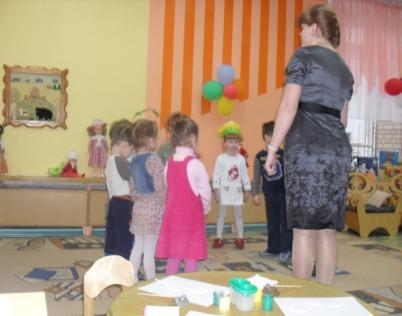 Уронило солнцеЛучик золотой.Вырос одуванчик –Первый молодой!У него чудесныйЗолотистый цвет,Он большого солнца,Маленький портрет!                    (Одуванчик).Воспитатель: Посмотрите, какой красивый одуванчик. Чем же этот цветок похож на солнце? Вика у нас сегодня «одуванчик», посмотрите на неё какая у неё красивая шапочка-одуванчик.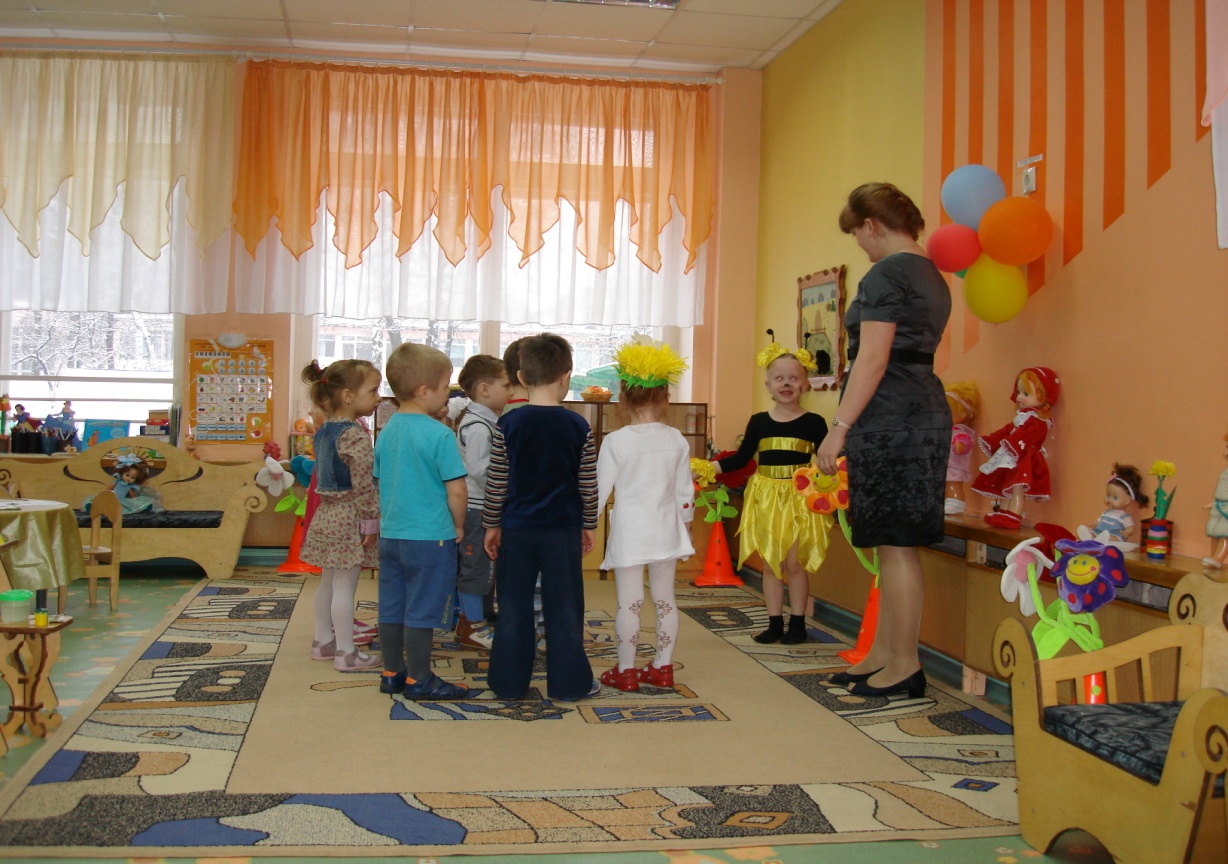 Дети: Такой же круглый и желтый.Воспитатель: Что есть у одуванчика? ( Цветок, стебель, листок).Сюрпризный моментВоспитатель: Слышите, кто-то жужжит? Кто это?Модница крылатая, платье полосатое!Ростом хоть и кроха, укусит, будет плохо!Дети: Пчёлка.Воспитатель: Здравствуй пчёлка!Пчёлка: Здравствуйте ребята!Воспитатель: Как тебя зовут? Пчёлка: Меня зовут пчела Майя.Воспитатель: Пчела узнала, что у нас в группе появился одуванчик. Она рано проснулась, а цветы ещё нигде не расцвели. Пчелке так хочется нектара попробовать. Вот она к нам и прилетела, но прилетела она к нам не одна, а со своими – пчёлками подружками. Вы хотите помочь пчёлке?Дети: Да, хотим!Воспитатель: А какие краски нам понадобятся? ( Желтые и зелёные). Желтая краска для цветка, а зелёная для стебля и листика. Посмотрите внимательно, как я буду рисовать.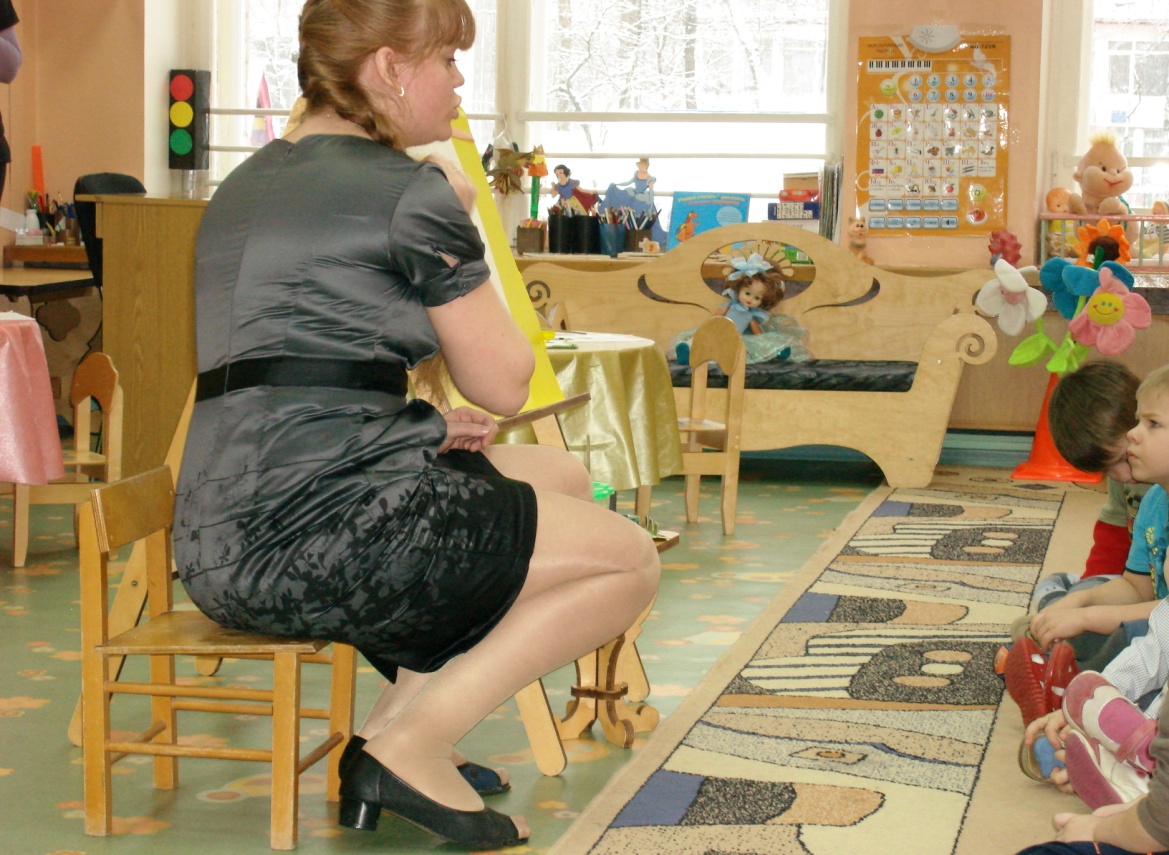 Объяснение приёма рисования. Дети смотрят, как рисовать одуванчик методом «тычка».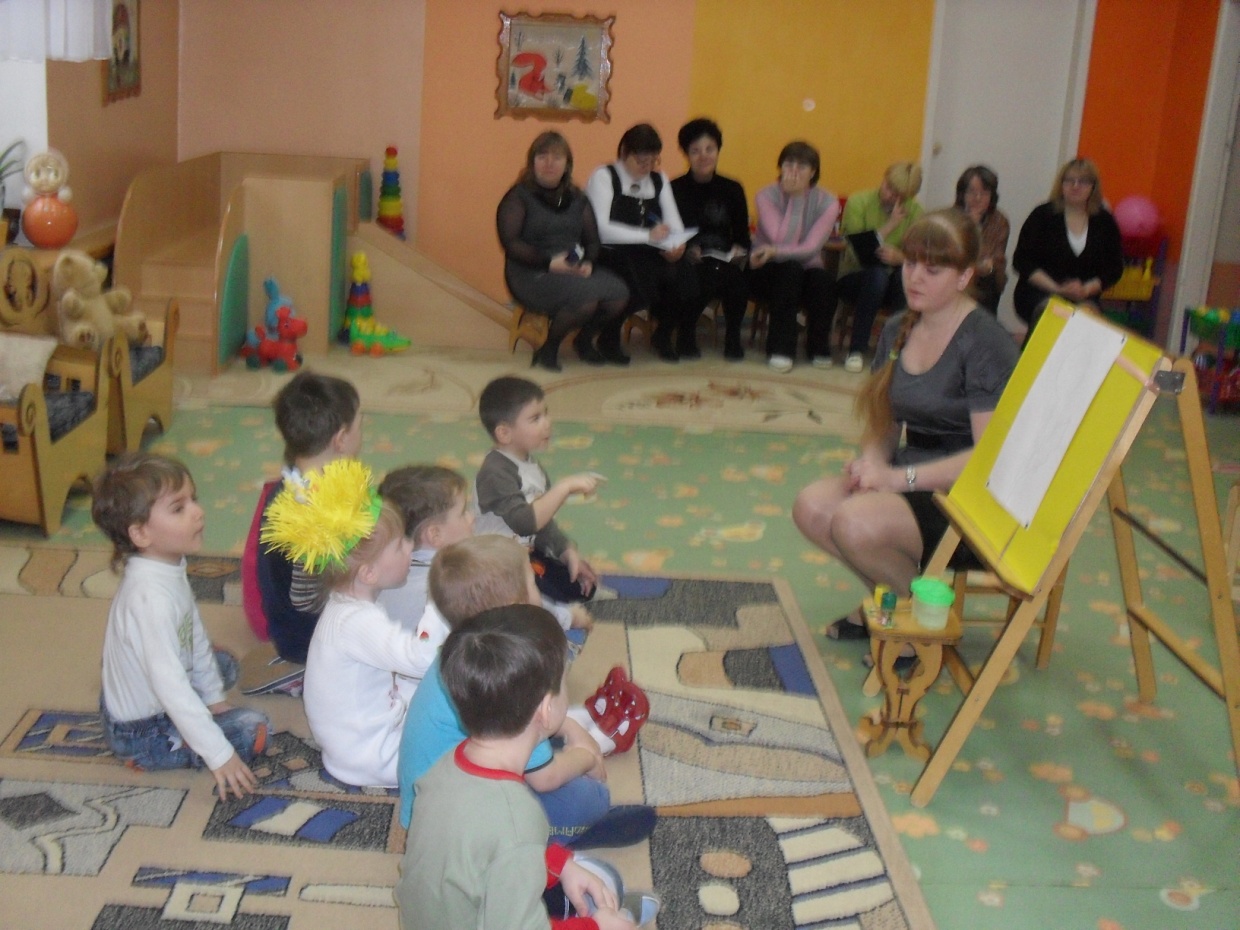  Воспитатель показывает, как раскрашивать готовый шаблон одуванчика, а затем стебель и листок.  В нашей группе вырос ещё один одуванчик. А теперь вы сами нарисуйте одуванчики для каждой пчёлки.Дети начинаю рисовать, воспитатель помогает в отдельных моментах.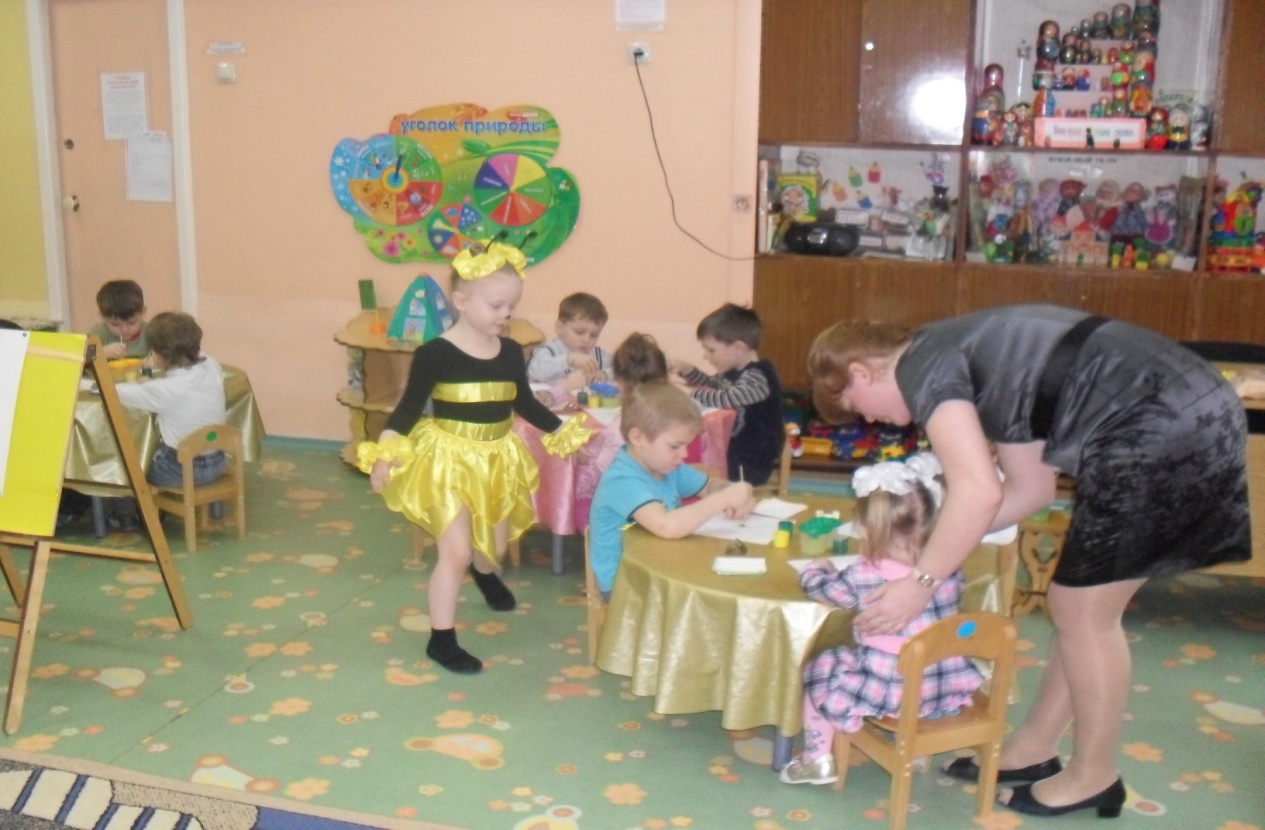 Дети рисуют. Звучит весёлая музыка.Воспитатель: Молодцы, ребята! Хорошо постарались. Какие замечательные получились цветы. Ребята вы, наверное, устали? Хотите поиграть?Дети: Да!Проводиться игра: « На лугу цветы растут».На лугу растут цветыНебывалой красоты. (Потягивание. Руки в стороны).К солнцу тянутся цветы.С ними потянись и ты. ( Потягивание. Руки вверх).Ветер дует иногда,Только это не беда. (Дети машут руками, изображая ветер).Наклоняются цветочки,Опускают лепесточки. (Наклоны).А потом опять встают. И по прежнему цветут.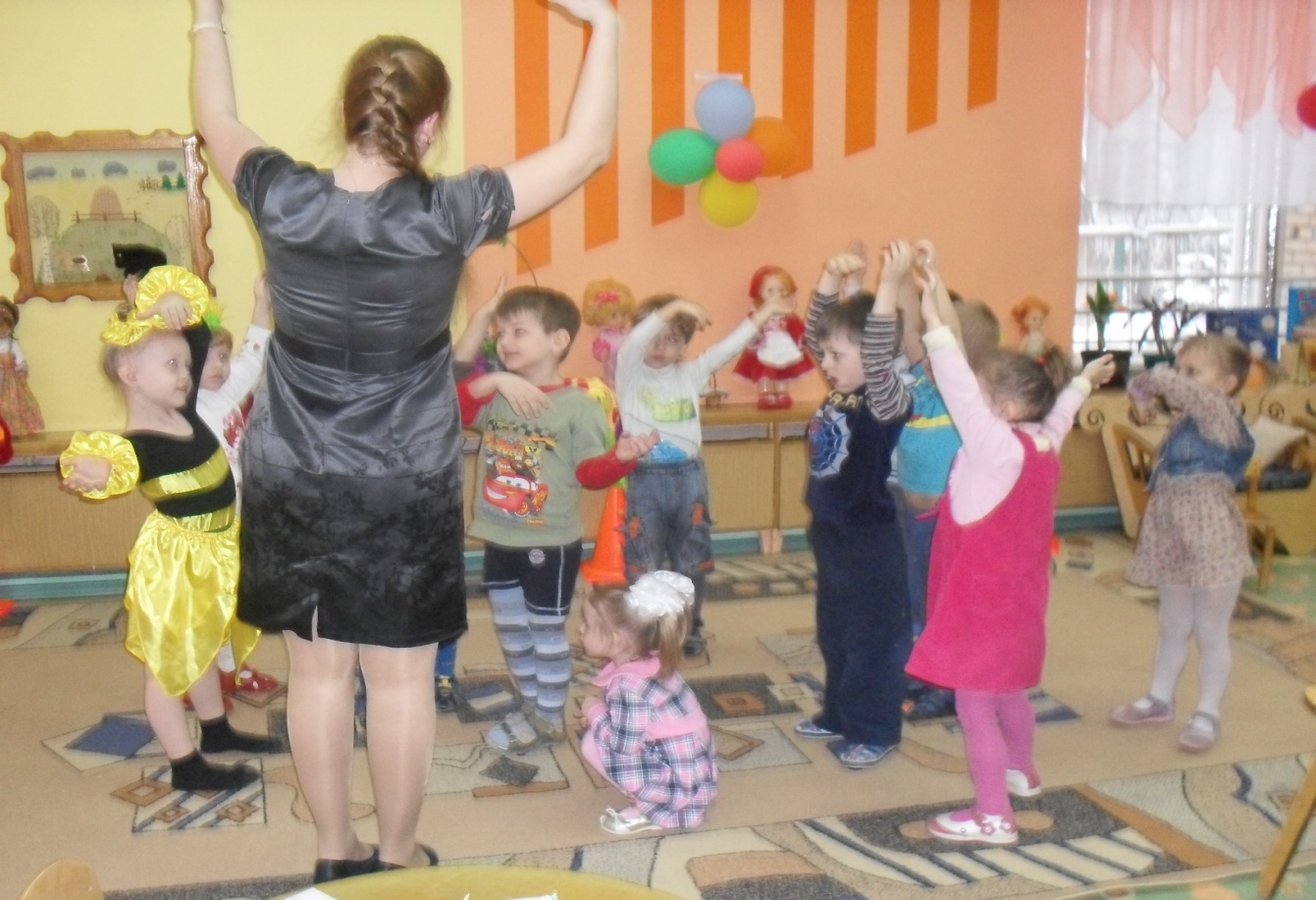 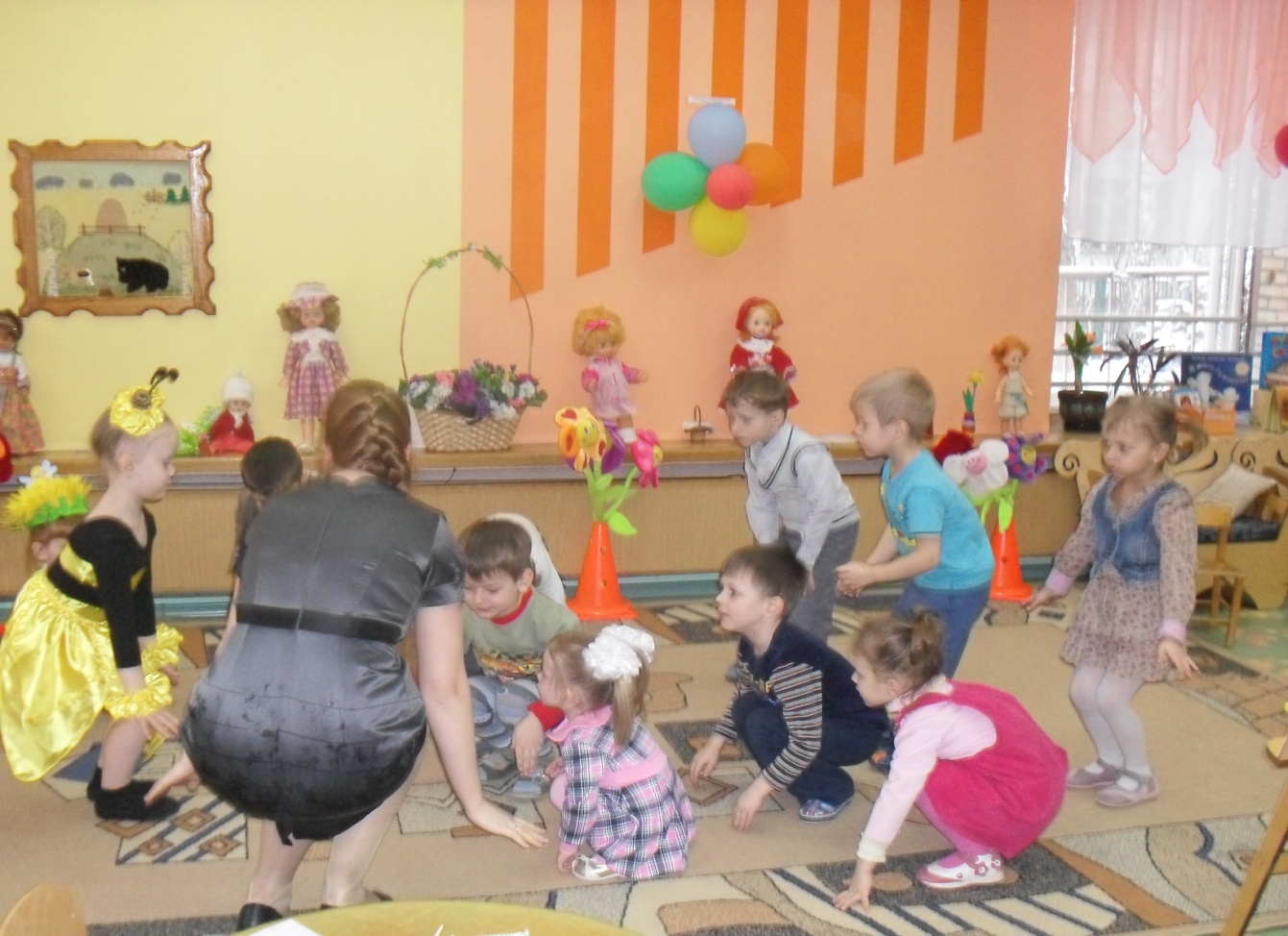 Воспитатель: Понравилась игра?Дети: Да, понравилась!Воспитатель: А теперь наши готовые одуванчики посадим на лужок. Наши пчёлки сядут, на него, и будут пить сладкий нектар!  Сейчас пчёлка полетит, посмотрит на ваши цветочки.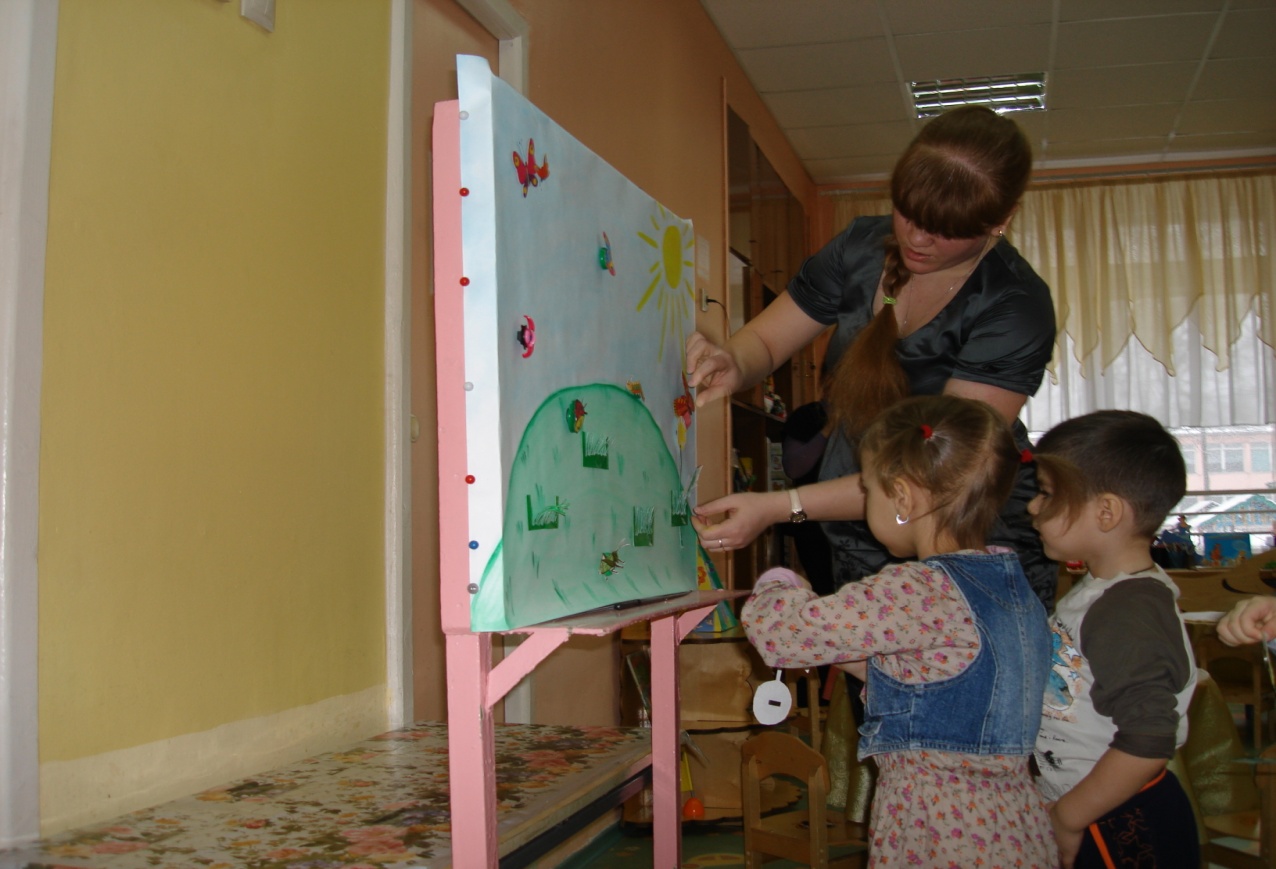 Все ребята постарались, пчёлки очень довольны.  Молодцы! Ребята, пчёлка нам приготовила сюрприз. Она принесла нам мёд. Пчёлка: Угощайтесь ребята! 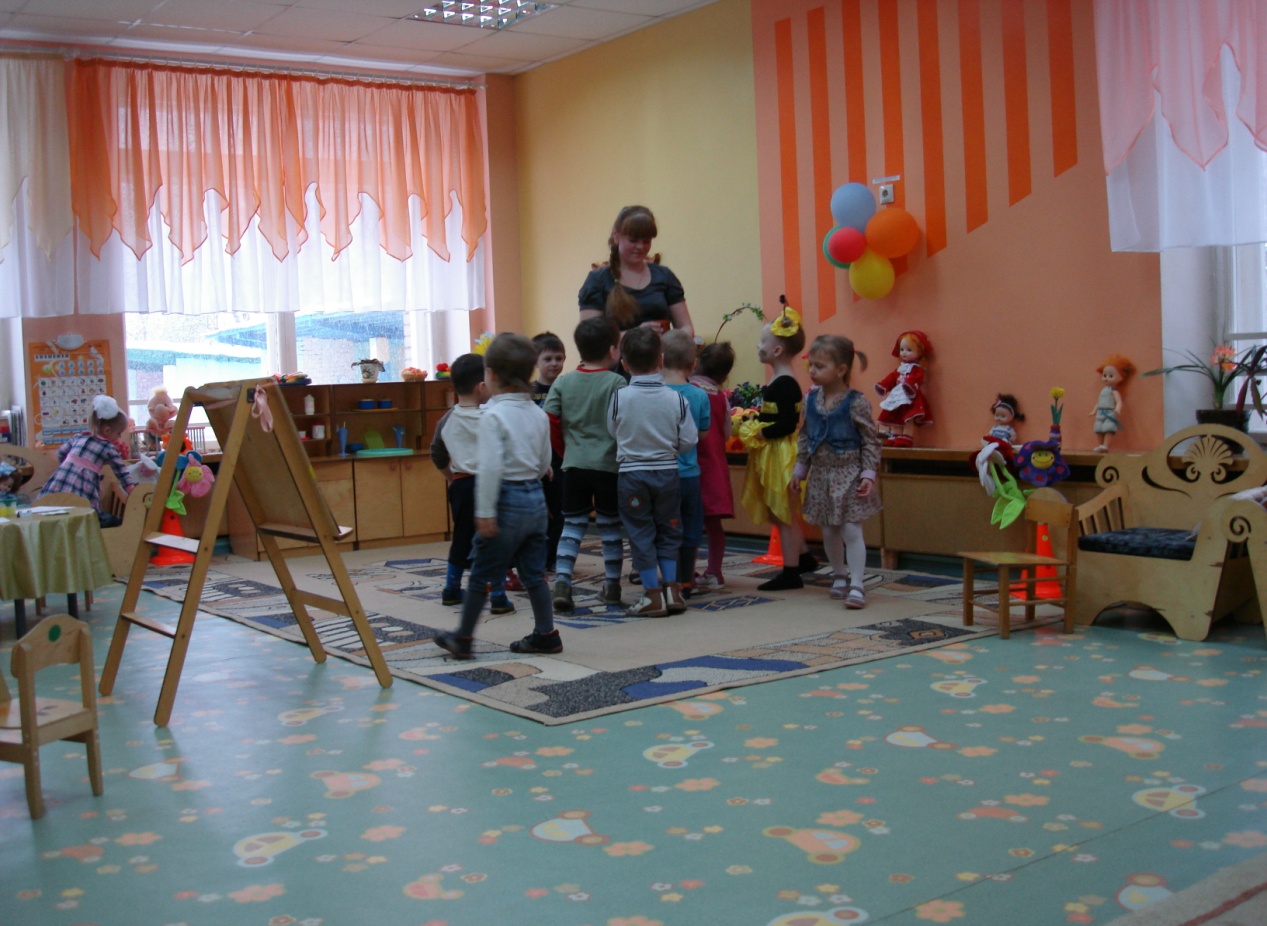 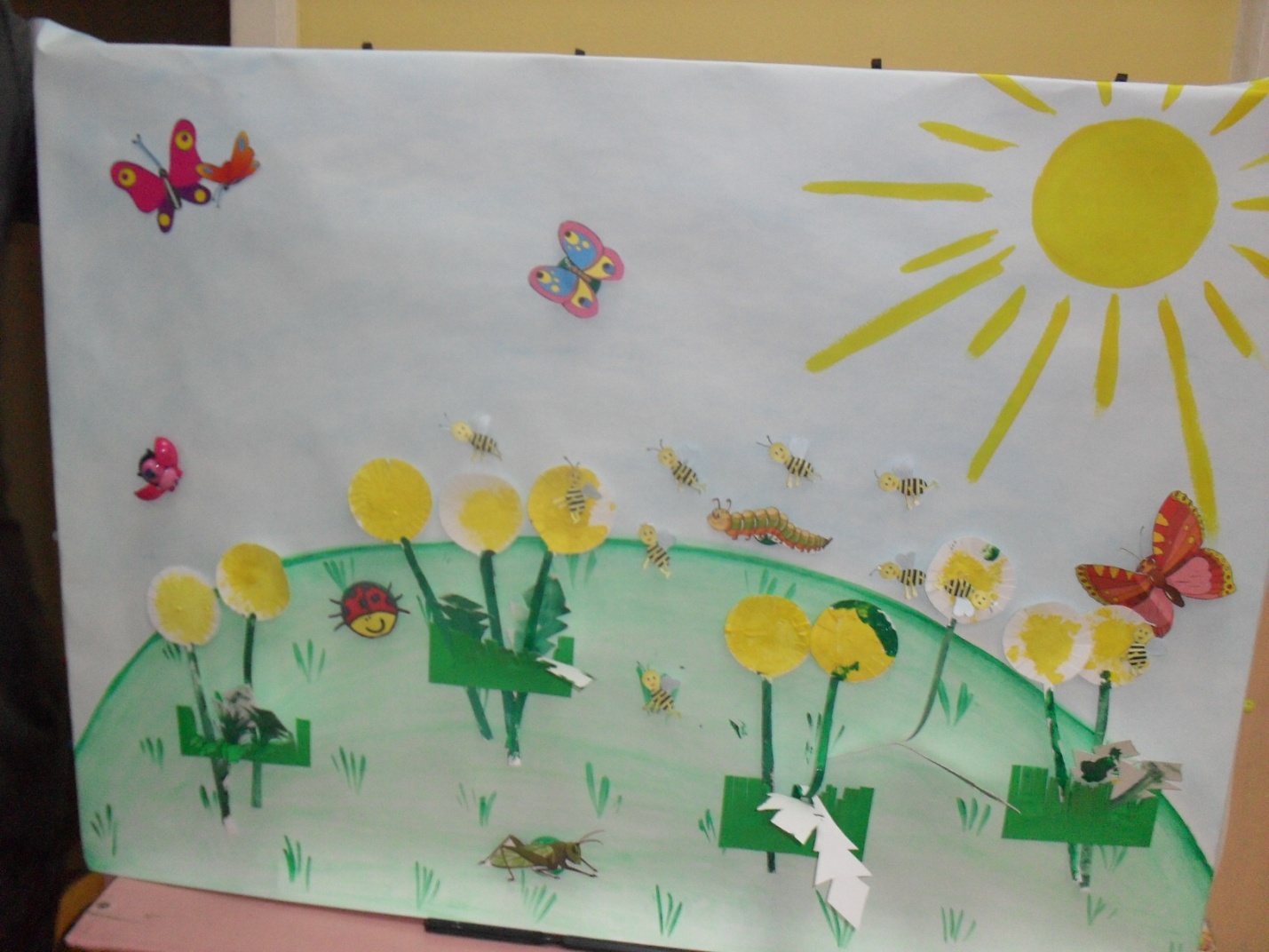 Понюхайте, какой он ароматный и душистый!А из нектара  пчёлки делают мёд. А теперь посмотрим, как пчёлки собирают нектар с наших одуванчиков. Пчёлка со своими подружками благодарит Вас. На основе проделанной работы у детей возрос интерес к нетрадиционной технике рисования. Они стали творчески всматриваться в окружающий мир, находить разные оттенки, приобрели опыт эстетического восприятия. Они создают новое, оригинальное, проявляют творчество, фантазию, реализуют свой замысел, и самостоятельно находят средства для его воплощения.Заметно, что нетрадиционные способы рисования активизируют познавательный интерес 